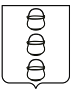 ГЛАВА
ГОРОДСКОГО ОКРУГА КОТЕЛЬНИКИ
МОСКОВСКОЙ ОБЛАСТИПОСТАНОВЛЕНИЕ22.10.2020  №  826 - ПГг. КотельникиО внесении изменений в постановление главы городского округа Котельники Московской области от 20.09.2019 № 654-ПГ «Об утверждении муниципальной программы «Культура»  и досрочном завершении реализации муниципальной программы «Культура городского округа Котельники Московской области на 2017-2021 годы»Руководствуясь ст. 179 Бюджетного кодекса Российской Федерации, Федеральным законом от 06.10.2003 № 131-ФЗ «Об общих принципах организации местного самоуправления в Российской Федерации», Уставом городского округа Котельники Московской области, постановлением главы городского округа Котельники Московской области от 02.07.2014 № 606-ПГ «Об утверждении порядка разработки, реализации и оценки эффективности муниципальных программ городского округа Котельники Московской области» постановляю:1. Внести в муниципальную программу «Культура», утвержденную постановлением главы городского округа Котельники Московской области от 20.09.2019 № 654-ПГ «Об утверждении муниципальной программы «Культура» и досрочном завершении реализации муниципальной программы «Культура городского округа Котельники Московской области на 2017-2021 годы»» (в редакции постановлений главы городского округа Котельники Московской области от 28.11.2019 №874-ПГ, от 27.02.2020 №121-ПГ, от 29.04.2020 №284-ПГ, от 26.06.2020 № 439- ПГ, от 24.07.2020 №498-ПГ, от 19.08.2020 №569-ПГ, от 01.09.2020 №620 –ПГ; 17.09.2020 № 661-ПГ) следующие изменения:1.1. Раздел Паспорта муниципальной программы «Культура» на 2020-2024 годы «Источники финансирования муниципальной программы, в том числе по годам» изложить в новой редакции:1.2. Раздел Паспорта муниципальной подпрограммы 7 «Развитие архивного дела» муниципальной программы «Культура» городского округа Котельники Московской области на 2020-2024, «Источники финансирования подпрограммы по годам реализации и главным распорядителям бюджетных средств, в том числе по годам» изложить в новой редакции:1.3 Перечень мероприятий муниципальной подпрограммы 7 «Развитие архивного дела» Муниципальной программы «Культура» городского округа Котельники Московской области на 2020-2024 годы изложить в новой редакции (приложение 1).1.4 Пункт 3 «Планируемые результаты реализации муниципальной программы «Культура» городского округа Котельники Московской области на 2020-2024, изложить в новой редакции (приложение 2).2. Отделу информационного обеспечения управления внутренней политики МКУ «Развитие Котельники» обеспечить официальное опубликование настоящего постановления в газете «Котельники Сегодня» и размещение на Интернет-портале городского округа Котельники Московской области в сети Интернет.3. Ответственным за внесение изменений в постановление главы городского округа Котельники Московской области от 20.09.2019 № 654-ПГ «Об утверждении муниципальной программы «Культура» и досрочном завершении реализации муниципальной программы «Культура городского округа Котельники Московской области на 2017-2021 годы» назначить начальника сектора архивного дела административного управления администрации городского округа Котельники Московской области  Е.В. Бачурину.4. Контроль за выполнением настоящего постановления возложить на заместителя главы администрации городского округа Котельники Московской области И.М. Кузьмину.Главы городского округаКотельники Московской области                                                          С.А. ЖигалкинПриложение 1к постановлению главы городского округа Котельники Московской областиот 22.10.2020  №  826 - ПГПеречень мероприятий подпрограммы 7 «Развитие архивного дела»муниципальной программы «Культура»Начальник сектора архивного дела административного управления                                                                       Е.В. БачуринаПриложение 2к постановлению главы городского округа Котельники Московской областиот 22.10.2020  №  826 – ПГ3. Планируемые результаты реализации муниципальной программы «Культура»Источники финансирования муниципальной программы, в том числе по годам:Расходы (тыс. рублей)Расходы (тыс. рублей)Расходы (тыс. рублей)Расходы (тыс. рублей)Расходы (тыс. рублей)Расходы (тыс. рублей)Источники финансирования муниципальной программы, в том числе по годам:Всего2020 год2021 год2022 год2023 год2024 годСредства бюджета Московской области108146,71818,0032033,9173654,80820,00820,00Средства федерального бюджета0,000,000,000,000,000,00Средства бюджета городского округа418424,8087210,4084228,1095627,7075679,3075679,30Внебюджетные средства0,000,000,000,000,000,00Всего, в том числе по годам:526571,5188028,40116262,01169282,5076499,3076499,30Источники финансирования подпрограммы по годам реализации и главным распорядителям бюджетных средств, в том числе по годамРасходы (тыс. руб.)Расходы (тыс. руб.)Расходы (тыс. руб.)Расходы (тыс. руб.)Расходы (тыс. руб.)Расходы (тыс. руб.)Источники финансирования подпрограммы по годам реализации и главным распорядителям бюджетных средств, в том числе по годамИтого2020 год2021 год2022 год2023 год2024 годВсего, в том числе:5703,01219,31119,81121,31121,31121,3Средства бюджетов городского округа Котельники1606,0401,3300,8301,3301,3301,3Средства бюджета Московской области4097,0818,0819,0820,0820,0820,0Средства федерального бюджета000000Внебюджетные источники000000№ п/пМероприятие подпрограммыСроки исполнения мероприятияИсточники финансированияВсего (тыс. руб.)Объем финансирования по годам (тыс. руб.)Объем финансирования по годам (тыс. руб.)Объем финансирования по годам (тыс. руб.)Объем финансирования по годам (тыс. руб.)Объем финансирования по годам (тыс. руб.)Объем финансирования по годам (тыс. руб.)Ответственный за выполнение мероприятия подпрограммыРезультаты выполнения мероприятий подпрограммыРезультаты выполнения мероприятий подпрограммы№ п/пМероприятие подпрограммыСроки исполнения мероприятияИсточники финансированияВсего (тыс. руб.)202020212022202220232024123456788910111212121Основное мероприятие 01.Хранение, комплектование, учет и использование архивных документов в муниципальных архивахВсего600,0200,0100,0100,0100,0100,0100,0Сектор архивного дела административного управления, отдел бухгалтерского учета и закупок1. Доля архивных документов, хранящихся в муниципальном архиве в нормативных условиях, обеспечивающих их постоянное (вечное) и долговременное хранение, в общем количестве документов в муниципальном архиве - 100%2. Доля архивных фондов муниципального архива, внесенных в общеотраслевую базу данных "Архивный фонд", от общего количества архивных фондов, хранящихся в муниципальном архиве -100 %3. Доля архивных документов, переведенных в электронно-цифровую форму, от общего количества документов, находящихся на хранении в муниципальном архиве муниципального образования -3,3 %1. Доля архивных документов, хранящихся в муниципальном архиве в нормативных условиях, обеспечивающих их постоянное (вечное) и долговременное хранение, в общем количестве документов в муниципальном архиве - 100%2. Доля архивных фондов муниципального архива, внесенных в общеотраслевую базу данных "Архивный фонд", от общего количества архивных фондов, хранящихся в муниципальном архиве -100 %3. Доля архивных документов, переведенных в электронно-цифровую форму, от общего количества документов, находящихся на хранении в муниципальном архиве муниципального образования -3,3 %1. Доля архивных документов, хранящихся в муниципальном архиве в нормативных условиях, обеспечивающих их постоянное (вечное) и долговременное хранение, в общем количестве документов в муниципальном архиве - 100%2. Доля архивных фондов муниципального архива, внесенных в общеотраслевую базу данных "Архивный фонд", от общего количества архивных фондов, хранящихся в муниципальном архиве -100 %3. Доля архивных документов, переведенных в электронно-цифровую форму, от общего количества документов, находящихся на хранении в муниципальном архиве муниципального образования -3,3 %1Основное мероприятие 01.Хранение, комплектование, учет и использование архивных документов в муниципальных архивахСредства бюджетов городского округа Котельники600,0200,0100,0100,0100,0100,0100,0Сектор архивного дела административного управления, отдел бухгалтерского учета и закупок1. Доля архивных документов, хранящихся в муниципальном архиве в нормативных условиях, обеспечивающих их постоянное (вечное) и долговременное хранение, в общем количестве документов в муниципальном архиве - 100%2. Доля архивных фондов муниципального архива, внесенных в общеотраслевую базу данных "Архивный фонд", от общего количества архивных фондов, хранящихся в муниципальном архиве -100 %3. Доля архивных документов, переведенных в электронно-цифровую форму, от общего количества документов, находящихся на хранении в муниципальном архиве муниципального образования -3,3 %1. Доля архивных документов, хранящихся в муниципальном архиве в нормативных условиях, обеспечивающих их постоянное (вечное) и долговременное хранение, в общем количестве документов в муниципальном архиве - 100%2. Доля архивных фондов муниципального архива, внесенных в общеотраслевую базу данных "Архивный фонд", от общего количества архивных фондов, хранящихся в муниципальном архиве -100 %3. Доля архивных документов, переведенных в электронно-цифровую форму, от общего количества документов, находящихся на хранении в муниципальном архиве муниципального образования -3,3 %1. Доля архивных документов, хранящихся в муниципальном архиве в нормативных условиях, обеспечивающих их постоянное (вечное) и долговременное хранение, в общем количестве документов в муниципальном архиве - 100%2. Доля архивных фондов муниципального архива, внесенных в общеотраслевую базу данных "Архивный фонд", от общего количества архивных фондов, хранящихся в муниципальном архиве -100 %3. Доля архивных документов, переведенных в электронно-цифровую форму, от общего количества документов, находящихся на хранении в муниципальном архиве муниципального образования -3,3 %1Основное мероприятие 01.Хранение, комплектование, учет и использование архивных документов в муниципальных архивахСредства бюджета Московской области0000000Сектор архивного дела административного управления, отдел бухгалтерского учета и закупок1. Доля архивных документов, хранящихся в муниципальном архиве в нормативных условиях, обеспечивающих их постоянное (вечное) и долговременное хранение, в общем количестве документов в муниципальном архиве - 100%2. Доля архивных фондов муниципального архива, внесенных в общеотраслевую базу данных "Архивный фонд", от общего количества архивных фондов, хранящихся в муниципальном архиве -100 %3. Доля архивных документов, переведенных в электронно-цифровую форму, от общего количества документов, находящихся на хранении в муниципальном архиве муниципального образования -3,3 %1. Доля архивных документов, хранящихся в муниципальном архиве в нормативных условиях, обеспечивающих их постоянное (вечное) и долговременное хранение, в общем количестве документов в муниципальном архиве - 100%2. Доля архивных фондов муниципального архива, внесенных в общеотраслевую базу данных "Архивный фонд", от общего количества архивных фондов, хранящихся в муниципальном архиве -100 %3. Доля архивных документов, переведенных в электронно-цифровую форму, от общего количества документов, находящихся на хранении в муниципальном архиве муниципального образования -3,3 %1. Доля архивных документов, хранящихся в муниципальном архиве в нормативных условиях, обеспечивающих их постоянное (вечное) и долговременное хранение, в общем количестве документов в муниципальном архиве - 100%2. Доля архивных фондов муниципального архива, внесенных в общеотраслевую базу данных "Архивный фонд", от общего количества архивных фондов, хранящихся в муниципальном архиве -100 %3. Доля архивных документов, переведенных в электронно-цифровую форму, от общего количества документов, находящихся на хранении в муниципальном архиве муниципального образования -3,3 %1Основное мероприятие 01.Хранение, комплектование, учет и использование архивных документов в муниципальных архивахСредства федерального бюджета0000000Сектор архивного дела административного управления, отдел бухгалтерского учета и закупок1. Доля архивных документов, хранящихся в муниципальном архиве в нормативных условиях, обеспечивающих их постоянное (вечное) и долговременное хранение, в общем количестве документов в муниципальном архиве - 100%2. Доля архивных фондов муниципального архива, внесенных в общеотраслевую базу данных "Архивный фонд", от общего количества архивных фондов, хранящихся в муниципальном архиве -100 %3. Доля архивных документов, переведенных в электронно-цифровую форму, от общего количества документов, находящихся на хранении в муниципальном архиве муниципального образования -3,3 %1. Доля архивных документов, хранящихся в муниципальном архиве в нормативных условиях, обеспечивающих их постоянное (вечное) и долговременное хранение, в общем количестве документов в муниципальном архиве - 100%2. Доля архивных фондов муниципального архива, внесенных в общеотраслевую базу данных "Архивный фонд", от общего количества архивных фондов, хранящихся в муниципальном архиве -100 %3. Доля архивных документов, переведенных в электронно-цифровую форму, от общего количества документов, находящихся на хранении в муниципальном архиве муниципального образования -3,3 %1. Доля архивных документов, хранящихся в муниципальном архиве в нормативных условиях, обеспечивающих их постоянное (вечное) и долговременное хранение, в общем количестве документов в муниципальном архиве - 100%2. Доля архивных фондов муниципального архива, внесенных в общеотраслевую базу данных "Архивный фонд", от общего количества архивных фондов, хранящихся в муниципальном архиве -100 %3. Доля архивных документов, переведенных в электронно-цифровую форму, от общего количества документов, находящихся на хранении в муниципальном архиве муниципального образования -3,3 %1Основное мероприятие 01.Хранение, комплектование, учет и использование архивных документов в муниципальных архивахВнебюджетные источники0000000Сектор архивного дела административного управления, отдел бухгалтерского учета и закупок1. Доля архивных документов, хранящихся в муниципальном архиве в нормативных условиях, обеспечивающих их постоянное (вечное) и долговременное хранение, в общем количестве документов в муниципальном архиве - 100%2. Доля архивных фондов муниципального архива, внесенных в общеотраслевую базу данных "Архивный фонд", от общего количества архивных фондов, хранящихся в муниципальном архиве -100 %3. Доля архивных документов, переведенных в электронно-цифровую форму, от общего количества документов, находящихся на хранении в муниципальном архиве муниципального образования -3,3 %1. Доля архивных документов, хранящихся в муниципальном архиве в нормативных условиях, обеспечивающих их постоянное (вечное) и долговременное хранение, в общем количестве документов в муниципальном архиве - 100%2. Доля архивных фондов муниципального архива, внесенных в общеотраслевую базу данных "Архивный фонд", от общего количества архивных фондов, хранящихся в муниципальном архиве -100 %3. Доля архивных документов, переведенных в электронно-цифровую форму, от общего количества документов, находящихся на хранении в муниципальном архиве муниципального образования -3,3 %1. Доля архивных документов, хранящихся в муниципальном архиве в нормативных условиях, обеспечивающих их постоянное (вечное) и долговременное хранение, в общем количестве документов в муниципальном архиве - 100%2. Доля архивных фондов муниципального архива, внесенных в общеотраслевую базу данных "Архивный фонд", от общего количества архивных фондов, хранящихся в муниципальном архиве -100 %3. Доля архивных документов, переведенных в электронно-цифровую форму, от общего количества документов, находящихся на хранении в муниципальном архиве муниципального образования -3,3 %1 Хранение, комплектование, учет и использование документов Архивного фонда Московской области и других архивных документовВсего600,0200,0100,0100,0100,0100,0100,0Сектор архивного дела административного управления, отдел бухгалтерского учета и закупок1. Доля архивных документов, хранящихся в муниципальном архиве в нормативных условиях, обеспечивающих их постоянное (вечное) и долговременное хранение, в общем количестве документов в муниципальном архиве - 100%2. Доля архивных фондов муниципального архива, внесенных в общеотраслевую базу данных "Архивный фонд", от общего количества архивных фондов, хранящихся в муниципальном архиве -100 %3. Доля архивных документов, переведенных в электронно-цифровую форму, от общего количества документов, находящихся на хранении в муниципальном архиве муниципального образования -3,3 %1. Доля архивных документов, хранящихся в муниципальном архиве в нормативных условиях, обеспечивающих их постоянное (вечное) и долговременное хранение, в общем количестве документов в муниципальном архиве - 100%2. Доля архивных фондов муниципального архива, внесенных в общеотраслевую базу данных "Архивный фонд", от общего количества архивных фондов, хранящихся в муниципальном архиве -100 %3. Доля архивных документов, переведенных в электронно-цифровую форму, от общего количества документов, находящихся на хранении в муниципальном архиве муниципального образования -3,3 %1. Доля архивных документов, хранящихся в муниципальном архиве в нормативных условиях, обеспечивающих их постоянное (вечное) и долговременное хранение, в общем количестве документов в муниципальном архиве - 100%2. Доля архивных фондов муниципального архива, внесенных в общеотраслевую базу данных "Архивный фонд", от общего количества архивных фондов, хранящихся в муниципальном архиве -100 %3. Доля архивных документов, переведенных в электронно-цифровую форму, от общего количества документов, находящихся на хранении в муниципальном архиве муниципального образования -3,3 %1 Хранение, комплектование, учет и использование документов Архивного фонда Московской области и других архивных документовСредства бюджетов городского округа Котельники600,0200,0100,0100,0100,0100,0100,0Сектор архивного дела административного управления, отдел бухгалтерского учета и закупок1. Доля архивных документов, хранящихся в муниципальном архиве в нормативных условиях, обеспечивающих их постоянное (вечное) и долговременное хранение, в общем количестве документов в муниципальном архиве - 100%2. Доля архивных фондов муниципального архива, внесенных в общеотраслевую базу данных "Архивный фонд", от общего количества архивных фондов, хранящихся в муниципальном архиве -100 %3. Доля архивных документов, переведенных в электронно-цифровую форму, от общего количества документов, находящихся на хранении в муниципальном архиве муниципального образования -3,3 %1. Доля архивных документов, хранящихся в муниципальном архиве в нормативных условиях, обеспечивающих их постоянное (вечное) и долговременное хранение, в общем количестве документов в муниципальном архиве - 100%2. Доля архивных фондов муниципального архива, внесенных в общеотраслевую базу данных "Архивный фонд", от общего количества архивных фондов, хранящихся в муниципальном архиве -100 %3. Доля архивных документов, переведенных в электронно-цифровую форму, от общего количества документов, находящихся на хранении в муниципальном архиве муниципального образования -3,3 %1. Доля архивных документов, хранящихся в муниципальном архиве в нормативных условиях, обеспечивающих их постоянное (вечное) и долговременное хранение, в общем количестве документов в муниципальном архиве - 100%2. Доля архивных фондов муниципального архива, внесенных в общеотраслевую базу данных "Архивный фонд", от общего количества архивных фондов, хранящихся в муниципальном архиве -100 %3. Доля архивных документов, переведенных в электронно-цифровую форму, от общего количества документов, находящихся на хранении в муниципальном архиве муниципального образования -3,3 %1 Хранение, комплектование, учет и использование документов Архивного фонда Московской области и других архивных документовСредства бюджета Московской области0000000Сектор архивного дела административного управления, отдел бухгалтерского учета и закупок1. Доля архивных документов, хранящихся в муниципальном архиве в нормативных условиях, обеспечивающих их постоянное (вечное) и долговременное хранение, в общем количестве документов в муниципальном архиве - 100%2. Доля архивных фондов муниципального архива, внесенных в общеотраслевую базу данных "Архивный фонд", от общего количества архивных фондов, хранящихся в муниципальном архиве -100 %3. Доля архивных документов, переведенных в электронно-цифровую форму, от общего количества документов, находящихся на хранении в муниципальном архиве муниципального образования -3,3 %1. Доля архивных документов, хранящихся в муниципальном архиве в нормативных условиях, обеспечивающих их постоянное (вечное) и долговременное хранение, в общем количестве документов в муниципальном архиве - 100%2. Доля архивных фондов муниципального архива, внесенных в общеотраслевую базу данных "Архивный фонд", от общего количества архивных фондов, хранящихся в муниципальном архиве -100 %3. Доля архивных документов, переведенных в электронно-цифровую форму, от общего количества документов, находящихся на хранении в муниципальном архиве муниципального образования -3,3 %1. Доля архивных документов, хранящихся в муниципальном архиве в нормативных условиях, обеспечивающих их постоянное (вечное) и долговременное хранение, в общем количестве документов в муниципальном архиве - 100%2. Доля архивных фондов муниципального архива, внесенных в общеотраслевую базу данных "Архивный фонд", от общего количества архивных фондов, хранящихся в муниципальном архиве -100 %3. Доля архивных документов, переведенных в электронно-цифровую форму, от общего количества документов, находящихся на хранении в муниципальном архиве муниципального образования -3,3 %1 Хранение, комплектование, учет и использование документов Архивного фонда Московской области и других архивных документовСредства федерального бюджета0000000Сектор архивного дела административного управления, отдел бухгалтерского учета и закупок1. Доля архивных документов, хранящихся в муниципальном архиве в нормативных условиях, обеспечивающих их постоянное (вечное) и долговременное хранение, в общем количестве документов в муниципальном архиве - 100%2. Доля архивных фондов муниципального архива, внесенных в общеотраслевую базу данных "Архивный фонд", от общего количества архивных фондов, хранящихся в муниципальном архиве -100 %3. Доля архивных документов, переведенных в электронно-цифровую форму, от общего количества документов, находящихся на хранении в муниципальном архиве муниципального образования -3,3 %1. Доля архивных документов, хранящихся в муниципальном архиве в нормативных условиях, обеспечивающих их постоянное (вечное) и долговременное хранение, в общем количестве документов в муниципальном архиве - 100%2. Доля архивных фондов муниципального архива, внесенных в общеотраслевую базу данных "Архивный фонд", от общего количества архивных фондов, хранящихся в муниципальном архиве -100 %3. Доля архивных документов, переведенных в электронно-цифровую форму, от общего количества документов, находящихся на хранении в муниципальном архиве муниципального образования -3,3 %1. Доля архивных документов, хранящихся в муниципальном архиве в нормативных условиях, обеспечивающих их постоянное (вечное) и долговременное хранение, в общем количестве документов в муниципальном архиве - 100%2. Доля архивных фондов муниципального архива, внесенных в общеотраслевую базу данных "Архивный фонд", от общего количества архивных фондов, хранящихся в муниципальном архиве -100 %3. Доля архивных документов, переведенных в электронно-цифровую форму, от общего количества документов, находящихся на хранении в муниципальном архиве муниципального образования -3,3 %1 Хранение, комплектование, учет и использование документов Архивного фонда Московской области и других архивных документовВнебюджетные источники0000000Сектор архивного дела административного управления, отдел бухгалтерского учета и закупок1. Доля архивных документов, хранящихся в муниципальном архиве в нормативных условиях, обеспечивающих их постоянное (вечное) и долговременное хранение, в общем количестве документов в муниципальном архиве - 100%2. Доля архивных фондов муниципального архива, внесенных в общеотраслевую базу данных "Архивный фонд", от общего количества архивных фондов, хранящихся в муниципальном архиве -100 %3. Доля архивных документов, переведенных в электронно-цифровую форму, от общего количества документов, находящихся на хранении в муниципальном архиве муниципального образования -3,3 %1. Доля архивных документов, хранящихся в муниципальном архиве в нормативных условиях, обеспечивающих их постоянное (вечное) и долговременное хранение, в общем количестве документов в муниципальном архиве - 100%2. Доля архивных фондов муниципального архива, внесенных в общеотраслевую базу данных "Архивный фонд", от общего количества архивных фондов, хранящихся в муниципальном архиве -100 %3. Доля архивных документов, переведенных в электронно-цифровую форму, от общего количества документов, находящихся на хранении в муниципальном архиве муниципального образования -3,3 %1. Доля архивных документов, хранящихся в муниципальном архиве в нормативных условиях, обеспечивающих их постоянное (вечное) и долговременное хранение, в общем количестве документов в муниципальном архиве - 100%2. Доля архивных фондов муниципального архива, внесенных в общеотраслевую базу данных "Архивный фонд", от общего количества архивных фондов, хранящихся в муниципальном архиве -100 %3. Доля архивных документов, переведенных в электронно-цифровую форму, от общего количества документов, находящихся на хранении в муниципальном архиве муниципального образования -3,3 %11.2. Укрепление материально-технической базы и проведение текущего ремонта муниципального архиваВсего0000000Сектор архивного дела административного управления, отдел бухгалтерского учета и закупок1. Доля архивных документов, хранящихся в муниципальном архиве в нормативных условиях, обеспечивающих их постоянное (вечное) и долговременное хранение, в общем количестве документов в муниципальном архиве -100 %2. Доля архивных фондов муниципального архива, внесенных в общеотраслевую базу данных "Архивный фонд", от общего количества архивных фондов, хранящихся в муниципальном архиве-100 %3. Доля архивных документов, переведенных в электронно-цифровую форму, от общего количества документов, находящихся на хранении в муниципальном архиве муниципального образования -3,3 %11.2. Укрепление материально-технической базы и проведение текущего ремонта муниципального архиваСредства бюджетов городского округа Котельники0000000Сектор архивного дела административного управления, отдел бухгалтерского учета и закупок1. Доля архивных документов, хранящихся в муниципальном архиве в нормативных условиях, обеспечивающих их постоянное (вечное) и долговременное хранение, в общем количестве документов в муниципальном архиве -100 %2. Доля архивных фондов муниципального архива, внесенных в общеотраслевую базу данных "Архивный фонд", от общего количества архивных фондов, хранящихся в муниципальном архиве-100 %3. Доля архивных документов, переведенных в электронно-цифровую форму, от общего количества документов, находящихся на хранении в муниципальном архиве муниципального образования -3,3 %11.2. Укрепление материально-технической базы и проведение текущего ремонта муниципального архиваСредства бюджета Московской области0000000Сектор архивного дела административного управления, отдел бухгалтерского учета и закупок1. Доля архивных документов, хранящихся в муниципальном архиве в нормативных условиях, обеспечивающих их постоянное (вечное) и долговременное хранение, в общем количестве документов в муниципальном архиве -100 %2. Доля архивных фондов муниципального архива, внесенных в общеотраслевую базу данных "Архивный фонд", от общего количества архивных фондов, хранящихся в муниципальном архиве-100 %3. Доля архивных документов, переведенных в электронно-цифровую форму, от общего количества документов, находящихся на хранении в муниципальном архиве муниципального образования -3,3 %11.2. Укрепление материально-технической базы и проведение текущего ремонта муниципального архиваСредства федерального бюджета0000000Сектор архивного дела административного управления, отдел бухгалтерского учета и закупок1. Доля архивных документов, хранящихся в муниципальном архиве в нормативных условиях, обеспечивающих их постоянное (вечное) и долговременное хранение, в общем количестве документов в муниципальном архиве -100 %2. Доля архивных фондов муниципального архива, внесенных в общеотраслевую базу данных "Архивный фонд", от общего количества архивных фондов, хранящихся в муниципальном архиве-100 %3. Доля архивных документов, переведенных в электронно-цифровую форму, от общего количества документов, находящихся на хранении в муниципальном архиве муниципального образования -3,3 %11.2. Укрепление материально-технической базы и проведение текущего ремонта муниципального архиваВнебюджетные источники0000000Сектор архивного дела административного управления, отдел бухгалтерского учета и закупок1. Доля архивных документов, хранящихся в муниципальном архиве в нормативных условиях, обеспечивающих их постоянное (вечное) и долговременное хранение, в общем количестве документов в муниципальном архиве -100 %2. Доля архивных фондов муниципального архива, внесенных в общеотраслевую базу данных "Архивный фонд", от общего количества архивных фондов, хранящихся в муниципальном архиве-100 %3. Доля архивных документов, переведенных в электронно-цифровую форму, от общего количества документов, находящихся на хранении в муниципальном архиве муниципального образования -3,3 %1Основное мероприятие 02.Временное хранение, комплектование, учет и использование архивных документов, относящихся к собственности Московской области и временно хранящихся в муниципальных архивахВсего5103,01019,31019,81021,31021,31021,31021,3Сектор архивного дела административного управления, отдел бухгалтерского учета и закупок1. Доля архивных документов, хранящихся в муниципальном архиве в нормативных условиях, обеспечивающих их постоянное (вечное) и долговременное хранение, в общем количестве документов в муниципальном архиве-100 %2. Доля архивных фондов муниципального архива, внесенных в общеотраслевую базу данных "Архивный фонд", от общего количества архивных фондов, хранящихся в муниципальном архиве -100 %;3. Доля архивных документов, переведенных в электронно-цифровую форму, от общего количества документов, находящихся на хранении в муниципальном архиве муниципального образования -3,3%1Основное мероприятие 02.Временное хранение, комплектование, учет и использование архивных документов, относящихся к собственности Московской области и временно хранящихся в муниципальных архивахСредства бюджетов городского округа Котельники1006,0201,3200,8201,3201,3201,3201,3Сектор архивного дела административного управления, отдел бухгалтерского учета и закупок1. Доля архивных документов, хранящихся в муниципальном архиве в нормативных условиях, обеспечивающих их постоянное (вечное) и долговременное хранение, в общем количестве документов в муниципальном архиве-100 %2. Доля архивных фондов муниципального архива, внесенных в общеотраслевую базу данных "Архивный фонд", от общего количества архивных фондов, хранящихся в муниципальном архиве -100 %;3. Доля архивных документов, переведенных в электронно-цифровую форму, от общего количества документов, находящихся на хранении в муниципальном архиве муниципального образования -3,3%1Основное мероприятие 02.Временное хранение, комплектование, учет и использование архивных документов, относящихся к собственности Московской области и временно хранящихся в муниципальных архивахСредства бюджета Московской области4097,0818,0819,0820,0820,0820,0820,0Сектор архивного дела административного управления, отдел бухгалтерского учета и закупок1. Доля архивных документов, хранящихся в муниципальном архиве в нормативных условиях, обеспечивающих их постоянное (вечное) и долговременное хранение, в общем количестве документов в муниципальном архиве-100 %2. Доля архивных фондов муниципального архива, внесенных в общеотраслевую базу данных "Архивный фонд", от общего количества архивных фондов, хранящихся в муниципальном архиве -100 %;3. Доля архивных документов, переведенных в электронно-цифровую форму, от общего количества документов, находящихся на хранении в муниципальном архиве муниципального образования -3,3%1Основное мероприятие 02.Временное хранение, комплектование, учет и использование архивных документов, относящихся к собственности Московской области и временно хранящихся в муниципальных архивахСредства федерального бюджета0000000Сектор архивного дела административного управления, отдел бухгалтерского учета и закупок1. Доля архивных документов, хранящихся в муниципальном архиве в нормативных условиях, обеспечивающих их постоянное (вечное) и долговременное хранение, в общем количестве документов в муниципальном архиве-100 %2. Доля архивных фондов муниципального архива, внесенных в общеотраслевую базу данных "Архивный фонд", от общего количества архивных фондов, хранящихся в муниципальном архиве -100 %;3. Доля архивных документов, переведенных в электронно-цифровую форму, от общего количества документов, находящихся на хранении в муниципальном архиве муниципального образования -3,3%1Основное мероприятие 02.Временное хранение, комплектование, учет и использование архивных документов, относящихся к собственности Московской области и временно хранящихся в муниципальных архивахВнебюджетные источники0000000Сектор архивного дела административного управления, отдел бухгалтерского учета и закупок1. Доля архивных документов, хранящихся в муниципальном архиве в нормативных условиях, обеспечивающих их постоянное (вечное) и долговременное хранение, в общем количестве документов в муниципальном архиве-100 %2. Доля архивных фондов муниципального архива, внесенных в общеотраслевую базу данных "Архивный фонд", от общего количества архивных фондов, хранящихся в муниципальном архиве -100 %;3. Доля архивных документов, переведенных в электронно-цифровую форму, от общего количества документов, находящихся на хранении в муниципальном архиве муниципального образования -3,3%12.1 Осуществление переданных полномочий по временному хранению, комплектованию, учету и использованию архивных документов, относящихся к собственности Московской области и временно хранящихся в муниципальных архивахВсего5103,01019,31019,81021,31021,31021,31021,3Сектор архивного дела административного управления, отдел бухгалтерского учета и закупок1. Доля архивных документов, хранящихся в муниципальном архиве в нормативных условиях, обеспечивающих их постоянное (вечное) и долговременное хранение, в общем количестве документов в муниципальном архиве -100 %2. Доля архивных фондов муниципального архива, внесенных в общеотраслевую базу данных "Архивный фонд", от общего количества архивных фондов, хранящихся в муниципальном архиве - 100 %3. Доля архивных документов, переведенных в электронно-цифровую форму, от общего количества документов, находящихся на хранении в муниципальном архиве муниципального образования - 3,3%12.1 Осуществление переданных полномочий по временному хранению, комплектованию, учету и использованию архивных документов, относящихся к собственности Московской области и временно хранящихся в муниципальных архивахСредства бюджетов городского округа Котельники1006,0201,3200,8201,3201,3201,3201,3Сектор архивного дела административного управления, отдел бухгалтерского учета и закупок1. Доля архивных документов, хранящихся в муниципальном архиве в нормативных условиях, обеспечивающих их постоянное (вечное) и долговременное хранение, в общем количестве документов в муниципальном архиве -100 %2. Доля архивных фондов муниципального архива, внесенных в общеотраслевую базу данных "Архивный фонд", от общего количества архивных фондов, хранящихся в муниципальном архиве - 100 %3. Доля архивных документов, переведенных в электронно-цифровую форму, от общего количества документов, находящихся на хранении в муниципальном архиве муниципального образования - 3,3%12.1 Осуществление переданных полномочий по временному хранению, комплектованию, учету и использованию архивных документов, относящихся к собственности Московской области и временно хранящихся в муниципальных архивахСредства бюджета Московской области4097,0818,0819,0820,0820,0820,0820,0Сектор архивного дела административного управления, отдел бухгалтерского учета и закупок1. Доля архивных документов, хранящихся в муниципальном архиве в нормативных условиях, обеспечивающих их постоянное (вечное) и долговременное хранение, в общем количестве документов в муниципальном архиве -100 %2. Доля архивных фондов муниципального архива, внесенных в общеотраслевую базу данных "Архивный фонд", от общего количества архивных фондов, хранящихся в муниципальном архиве - 100 %3. Доля архивных документов, переведенных в электронно-цифровую форму, от общего количества документов, находящихся на хранении в муниципальном архиве муниципального образования - 3,3%12.1 Осуществление переданных полномочий по временному хранению, комплектованию, учету и использованию архивных документов, относящихся к собственности Московской области и временно хранящихся в муниципальных архивахСредства федерального бюджета0000000Сектор архивного дела административного управления, отдел бухгалтерского учета и закупок1. Доля архивных документов, хранящихся в муниципальном архиве в нормативных условиях, обеспечивающих их постоянное (вечное) и долговременное хранение, в общем количестве документов в муниципальном архиве -100 %2. Доля архивных фондов муниципального архива, внесенных в общеотраслевую базу данных "Архивный фонд", от общего количества архивных фондов, хранящихся в муниципальном архиве - 100 %3. Доля архивных документов, переведенных в электронно-цифровую форму, от общего количества документов, находящихся на хранении в муниципальном архиве муниципального образования - 3,3%12.1 Осуществление переданных полномочий по временному хранению, комплектованию, учету и использованию архивных документов, относящихся к собственности Московской области и временно хранящихся в муниципальных архивахВнебюджетные источники0000000Сектор архивного дела административного управления, отдел бухгалтерского учета и закупок1. Доля архивных документов, хранящихся в муниципальном архиве в нормативных условиях, обеспечивающих их постоянное (вечное) и долговременное хранение, в общем количестве документов в муниципальном архиве -100 %2. Доля архивных фондов муниципального архива, внесенных в общеотраслевую базу данных "Архивный фонд", от общего количества архивных фондов, хранящихся в муниципальном архиве - 100 %3. Доля архивных документов, переведенных в электронно-цифровую форму, от общего количества документов, находящихся на хранении в муниципальном архиве муниципального образования - 3,3%ВсегоВсего, в том числе:5703,01219,31119,81121,31121,31121,31121,3Сектор архивного дела административного управления, отдел бухгалтерского учета и закупокВсегоСредства бюджетов городского округа Котельники1606,0401,3300,8301,3301,3301,3301,3Сектор архивного дела административного управления, отдел бухгалтерского учета и закупокВсегоСредства бюджета Московской области4097,0818,0819,0819,0820,0820,0820,0Сектор архивного дела административного управления, отдел бухгалтерского учета и закупокВсегоСредства федерального бюджета0000000Сектор архивного дела административного управления, отдел бухгалтерского учета и закупокВсегоВнебюджетные источники0000000Сектор архивного дела административного управления, отдел бухгалтерского учета и закупок№ п/пПланируемые результаты реализации муниципальной программыПланируемые результаты реализации муниципальной программыТип показателя*Тип показателя*ЕдиницаизмеренияЕдиницаизмеренияБазовое значение показателя на начало реализации подпрограммыБазовое значение показателя на начало реализации подпрограммыБазовое значение показателя на начало реализации подпрограммыПланируемое значение показателя по годам реализацииПланируемое значение показателя по годам реализацииПланируемое значение показателя по годам реализацииПланируемое значение показателя по годам реализацииПланируемое значение показателя по годам реализацииПланируемое значение показателя по годам реализацииПланируемое значение показателя по годам реализацииПланируемое значение показателя по годам реализацииПланируемое значение показателя по годам реализацииНомер основного мероприятия в перечне мероприятий подпрограммыНомер основного мероприятия в перечне мероприятий подпрограммы№ п/пПланируемые результаты реализации муниципальной программыПланируемые результаты реализации муниципальной программыТип показателя*Тип показателя*ЕдиницаизмеренияЕдиницаизмеренияБазовое значение показателя на начало реализации подпрограммыБазовое значение показателя на начало реализации подпрограммыБазовое значение показателя на начало реализации подпрограммы2020 год2020 год2020 год2021 год2022 год2022 год2023 год2024 год2024 годНомер основного мероприятия в перечне мероприятий подпрограммыНомер основного мероприятия в перечне мероприятий подпрограммы1223344555666788910101111Подпрограмма 3 «Развитие библиотечного дела в Московской области»Подпрограмма 3 «Развитие библиотечного дела в Московской области»Подпрограмма 3 «Развитие библиотечного дела в Московской области»Подпрограмма 3 «Развитие библиотечного дела в Московской области»Подпрограмма 3 «Развитие библиотечного дела в Московской области»Подпрограмма 3 «Развитие библиотечного дела в Московской области»Подпрограмма 3 «Развитие библиотечного дела в Московской области»Подпрограмма 3 «Развитие библиотечного дела в Московской области»Подпрограмма 3 «Развитие библиотечного дела в Московской области»Подпрограмма 3 «Развитие библиотечного дела в Московской области»Подпрограмма 3 «Развитие библиотечного дела в Московской области»Подпрограмма 3 «Развитие библиотечного дела в Московской области»Подпрограмма 3 «Развитие библиотечного дела в Московской области»Подпрограмма 3 «Развитие библиотечного дела в Московской области»Подпрограмма 3 «Развитие библиотечного дела в Московской области»Подпрограмма 3 «Развитие библиотечного дела в Московской области»Подпрограмма 3 «Развитие библиотечного дела в Московской области»Подпрограмма 3 «Развитие библиотечного дела в Московской области»Подпрограмма 3 «Развитие библиотечного дела в Московской области»Подпрограмма 3 «Развитие библиотечного дела в Московской области»Подпрограмма 3 «Развитие библиотечного дела в Московской области»3.1Показатель 1Макропоказатель подпрограммы. Обеспечение роста числа пользователей муниципальных библиотек Московской областиПоказатель 1Макропоказатель подпрограммы. Обеспечение роста числа пользователей муниципальных библиотек Московской областиОтраслевой показательОтраслевой показательчеловекчеловек10,9310,9310,9311,811,811,81212,212,212,412,612,6Основное мероприятие 1Организация библиотечного обслуживания населения муниципальными библиотеками Московской областиОсновное мероприятие 1Организация библиотечного обслуживания населения муниципальными библиотеками Московской области3.2Показатель 2Количество переоснащенных муниципальных библиотек, внедривших стандарты деятельности библиотеке нового форматаПоказатель 2Количество переоснащенных муниципальных библиотек, внедривших стандарты деятельности библиотеке нового форматаОбращение Губернатора Московской областиОбращение Губернатора Московской областиединицаединица000000000000Основное мероприятие 1Организация библиотечного обслуживания населения муниципальными библиотеками Московской областиОсновное мероприятие 1Организация библиотечного обслуживания населения муниципальными библиотеками Московской области3.3Показатель 3Доля муниципальных библиотек, соответствующих требованиям к условиям деятельности библиотек Московской области (стандарту)Показатель 3Доля муниципальных библиотек, соответствующих требованиям к условиям деятельности библиотек Московской области (стандарту)Отраслевой показательОтраслевой показательпроцентпроцент50505050505080100100100100100Основное мероприятие 1Организация библиотечного обслуживания населения муниципальными библиотеками Московской областиОсновное мероприятие 1Организация библиотечного обслуживания населения муниципальными библиотеками Московской области3.4Показатель 4Увеличение посещаемости общедоступных (публичных) библиотек, а также культурно-массовых мероприятий, проводимых в библиотеках Московской области к уровню 2017 годаПоказатель 4Увеличение посещаемости общедоступных (публичных) библиотек, а также культурно-массовых мероприятий, проводимых в библиотеках Московской области к уровню 2017 годаНациональный проект «Культура»Национальный проект «Культура»процентпроцент102,5102,5102,5110110110114118118120120120Основное мероприятие 1Организация библиотечного обслуживания населения муниципальными библиотеками Московской областиОсновное мероприятие 1Организация библиотечного обслуживания населения муниципальными библиотеками Московской области3.5.Количество посещений организаций культуры по отношению к уровню 2010 года (подключение общедоступных библиотек к информационно-телекоммуникационной сети «Интернет»)Количество посещений организаций культуры по отношению к уровню 2010 года (подключение общедоступных библиотек к информационно-телекоммуникационной сети «Интернет»)процентпроцент100100100---------Основное мероприятие 1Основное мероприятие 13.6Количество посещений библиотек на (1 жителя в год)(комплектования книжных фондов муниципальных общедоступных библиотек) - отраслевой показательКоличество посещений библиотек на (1 жителя в год)(комплектования книжных фондов муниципальных общедоступных библиотек) - отраслевой показательОтраслевой показательОтраслевой показательпроцентпроцент10,9310,9310,9310,9610,9610,9610,9710,9810,9810,9911,011,0Основное мероприятие 1Основное мероприятие 1Подпрограмма 4 «Развитие профессионального искусства, гастрольно-концертной деятельности и кинематографии»Подпрограмма 4 «Развитие профессионального искусства, гастрольно-концертной деятельности и кинематографии»Подпрограмма 4 «Развитие профессионального искусства, гастрольно-концертной деятельности и кинематографии»Подпрограмма 4 «Развитие профессионального искусства, гастрольно-концертной деятельности и кинематографии»Подпрограмма 4 «Развитие профессионального искусства, гастрольно-концертной деятельности и кинематографии»Подпрограмма 4 «Развитие профессионального искусства, гастрольно-концертной деятельности и кинематографии»Подпрограмма 4 «Развитие профессионального искусства, гастрольно-концертной деятельности и кинематографии»Подпрограмма 4 «Развитие профессионального искусства, гастрольно-концертной деятельности и кинематографии»Подпрограмма 4 «Развитие профессионального искусства, гастрольно-концертной деятельности и кинематографии»Подпрограмма 4 «Развитие профессионального искусства, гастрольно-концертной деятельности и кинематографии»Подпрограмма 4 «Развитие профессионального искусства, гастрольно-концертной деятельности и кинематографии»Подпрограмма 4 «Развитие профессионального искусства, гастрольно-концертной деятельности и кинематографии»Подпрограмма 4 «Развитие профессионального искусства, гастрольно-концертной деятельности и кинематографии»Подпрограмма 4 «Развитие профессионального искусства, гастрольно-концертной деятельности и кинематографии»Подпрограмма 4 «Развитие профессионального искусства, гастрольно-концертной деятельности и кинематографии»Подпрограмма 4 «Развитие профессионального искусства, гастрольно-концертной деятельности и кинематографии»Подпрограмма 4 «Развитие профессионального искусства, гастрольно-концертной деятельности и кинематографии»Подпрограмма 4 «Развитие профессионального искусства, гастрольно-концертной деятельности и кинематографии»Подпрограмма 4 «Развитие профессионального искусства, гастрольно-концертной деятельности и кинематографии»Подпрограмма 4 «Развитие профессионального искусства, гастрольно-концертной деятельности и кинематографии»Подпрограмма 4 «Развитие профессионального искусства, гастрольно-концертной деятельности и кинематографии»4.1Показатель 1Увеличение количества посетителей театрально-концертных и киномероприятийПоказатель 1Увеличение количества посетителей театрально-концертных и киномероприятийПоказатель 1Увеличение количества посетителей театрально-концертных и киномероприятийОтраслевой показательОтраслевой показательчеловекчеловек000000000000Основное мероприятие 1. Обеспечение функций театрально-концертных учреждений муниципальных учреждений культуры4.2Показатель 2Количество посещений организаций культуры (профессиональных театров) по отношению к уровню 2010 годаПоказатель 2Количество посещений организаций культуры (профессиональных театров) по отношению к уровню 2010 годаПоказатель 2Количество посещений организаций культуры (профессиональных театров) по отношению к уровню 2010 годапоказатель к соглашению с ФОИВпоказатель к соглашению с ФОИВпроцент по отношению к базовому значениюпроцент по отношению к базовому значению000000000000Основное мероприятие 1. Обеспечение функций театрально-концертных учреждений муниципальных учреждений культуры4.3Показатель 3Количество посещений детских и кукольных театров по отношению к уровню 2010 годаПоказатель 3Количество посещений детских и кукольных театров по отношению к уровню 2010 годаПоказатель 3Количество посещений детских и кукольных театров по отношению к уровню 2010 годапоказатель к соглашению с ФОИВпоказатель к соглашению с ФОИВпроцент по отношению к базовому значениюпроцент по отношению к базовому значению000000000000Мероприятие 1.2Поддержка творческой деятельности и техническое оснащение детских кукольных театров4.4Показатель 4Количество стипендий Главы муниципального образования  Московской области выдающимся деятелям культуры и искусства Московской области Показатель 4Количество стипендий Главы муниципального образования  Московской области выдающимся деятелям культуры и искусства Московской области Показатель 4Количество стипендий Главы муниципального образования  Московской области выдающимся деятелям культуры и искусства Московской области Указ Президента Российской ФедерацииУказ Президента Российской Федерацииединицаединица000000000000Мероприятие 3.1Стипендии выдающимся деятелям культуры, искусства и молодым авторам4.5Показатель 5Увеличение количества посещений театров (мероприятий в России)Показатель 5Увеличение количества посещений театров (мероприятий в России)Показатель 5Увеличение количества посещений театров (мероприятий в России)Национальный проект «Культура»Национальный проект «Культура»процентпроцент000000000000Основное мероприятие 1. Обеспечение функций театрально-концертных учреждений муниципальных учреждений культуры4.6Показатель 7Количество праздничных и культурно-массовых мероприятий, в т.ч. творческих фестивалей и конкурсовПоказатель 7Количество праздничных и культурно-массовых мероприятий, в т.ч. творческих фестивалей и конкурсовПоказатель 7Количество праздничных и культурно-массовых мероприятий, в т.ч. творческих фестивалей и конкурсовНациональный проект «Культура»Национальный проект «Культура»единицаединица435435450450450465480480495495510510Мероприятие 1.6Мероприятия в сфере культуры4.8Показатель 8Соотношение средней заработной платы работников учреждений культуры к среднемесячной начисленной заработной плате наемных работников в организациях, у индивидуальных предпринимателей и физических лиц (среднемесячному доходу от трудовой деятельности) в Московской области Показатель 8Соотношение средней заработной платы работников учреждений культуры к среднемесячной начисленной заработной плате наемных работников в организациях, у индивидуальных предпринимателей и физических лиц (среднемесячному доходу от трудовой деятельности) в Московской области Показатель 8Соотношение средней заработной платы работников учреждений культуры к среднемесячной начисленной заработной плате наемных работников в организациях, у индивидуальных предпринимателей и физических лиц (среднемесячному доходу от трудовой деятельности) в Московской области Указ Президента Российской ФедерацииУказ Президента Российской Федерациипроцентпроцент100100100100100100100100100100100100Основное мероприятие 4 «Обеспечение функций культурно – досуговых учреждений»Подпрограмма 5 «Укрепление материально-технической базы государственных и  муниципальных учреждений культуры Московской области»Подпрограмма 5 «Укрепление материально-технической базы государственных и  муниципальных учреждений культуры Московской области»Подпрограмма 5 «Укрепление материально-технической базы государственных и  муниципальных учреждений культуры Московской области»Подпрограмма 5 «Укрепление материально-технической базы государственных и  муниципальных учреждений культуры Московской области»Подпрограмма 5 «Укрепление материально-технической базы государственных и  муниципальных учреждений культуры Московской области»Подпрограмма 5 «Укрепление материально-технической базы государственных и  муниципальных учреждений культуры Московской области»Подпрограмма 5 «Укрепление материально-технической базы государственных и  муниципальных учреждений культуры Московской области»Подпрограмма 5 «Укрепление материально-технической базы государственных и  муниципальных учреждений культуры Московской области»Подпрограмма 5 «Укрепление материально-технической базы государственных и  муниципальных учреждений культуры Московской области»Подпрограмма 5 «Укрепление материально-технической базы государственных и  муниципальных учреждений культуры Московской области»Подпрограмма 5 «Укрепление материально-технической базы государственных и  муниципальных учреждений культуры Московской области»Подпрограмма 5 «Укрепление материально-технической базы государственных и  муниципальных учреждений культуры Московской области»Подпрограмма 5 «Укрепление материально-технической базы государственных и  муниципальных учреждений культуры Московской области»Подпрограмма 5 «Укрепление материально-технической базы государственных и  муниципальных учреждений культуры Московской области»Подпрограмма 5 «Укрепление материально-технической базы государственных и  муниципальных учреждений культуры Московской области»Подпрограмма 5 «Укрепление материально-технической базы государственных и  муниципальных учреждений культуры Московской области»Подпрограмма 5 «Укрепление материально-технической базы государственных и  муниципальных учреждений культуры Московской области»Подпрограмма 5 «Укрепление материально-технической базы государственных и  муниципальных учреждений культуры Московской области»Подпрограмма 5 «Укрепление материально-технической базы государственных и  муниципальных учреждений культуры Московской области»Подпрограмма 5 «Укрепление материально-технической базы государственных и  муниципальных учреждений культуры Московской области»Подпрограмма 5 «Укрепление материально-технической базы государственных и  муниципальных учреждений культуры Московской области»5.1Показатель 1«Увеличение на 15% числа посещений организаций культуры, тысяча посещений» (при расчете показателя базовый год - 2018год).(приоритетный показатель на 2020 год)Указ Президента РФ от 07.05.2018 № 204, национальный проект «Культура»Указ Президента РФ от 07.05.2018 № 204, национальный проект «Культура»Указ Президента РФ от 07.05.2018 № 204, национальный проект «Культура»Указ Президента РФ от 07.05.2018 № 204, национальный проект «Культура»процентпроцент100,932100,932109,6109,6113,59113,59117,49117,49119,52119,52119,52Основное мероприятие А1. Федеральный проект «Культурная среда»Основное мероприятие А2.Федеральный проект «Творческие люди»Основное мероприятие А1. Федеральный проект «Культурная среда»Основное мероприятие А2.Федеральный проект «Творческие люди»5.2Показатель 2 «Количество отремонтированных объектов организаций культуры (по которым проведен капитальный ремонт, техническое переоснащение современным непроизводственным оборудованием и благоустройство территории)Указ Президента РФ от 07.05.2018 № 204, национальный проект «Культура»Указ Президента РФ от 07.05.2018 № 204, национальный проект «Культура»Указ Президента РФ от 07.05.2018 № 204, национальный проект «Культура»Указ Президента РФ от 07.05.2018 № 204, национальный проект «Культура»единицаединица--001111000Мероприятие А1.01.предоставление субсидий бюджетам муниципальных образований Московской области на проведение капитального ремонта, технического переоснащения и благоустройства территорий объектов культуры, находящихся в собственности муниципальных образований Московской области Мероприятие А1.01.предоставление субсидий бюджетам муниципальных образований Московской области на проведение капитального ремонта, технического переоснащения и благоустройства территорий объектов культуры, находящихся в собственности муниципальных образований Московской области 5.3Показатель 3Количество организаций культуры, получивших современное оборудование  в т.ч. кинооборудование Указ Президента РФ от 07.05.2018 № 204, национальный проект «Культура»Указ Президента РФ от 07.05.2018 № 204, национальный проект «Культура»Указ Президента РФ от 07.05.2018 № 204, национальный проект «Культура»Указ Президента РФ от 07.05.2018 № 204, национальный проект «Культура»единицаединица--000011100Мероприятие А1.03 Предоставление субсидий из бюджета муниципальных образований Московской области на оснащение муниципальных учреждений культуры кинооборудованием Мероприятие А1.03 Предоставление субсидий из бюджета муниципальных образований Московской области на оснащение муниципальных учреждений культуры кинооборудованием 5.4Показатель 4Увеличение доли учреждений клубного типа, соответствующих Требованиям к условиям деятельности культурно-досуговых учреждений Московской областиОтраслевой показательОтраслевой показательОтраслевой показательОтраслевой показательпроцентпроцент100100100100100100100100100100100Основное мероприятие 1. Федеральный проект «Культурная среда»Основное мероприятие 1. Федеральный проект «Культурная среда»5.5Показатель 5Увеличение числа посещений платных культурно-массовых мероприятий клубов и домов культуры к уровню 2018 годаНациональный проект «Культура»Национальный проект «Культура»Национальный проект «Культура»Национальный проект «Культура»процентпроцент101101104104109109112112115115115Основное мероприятие 1. Федеральный проект «Культурная среда»Основное мероприятие 1. Федеральный проект «Культурная среда»5.6Показатель 6Увеличение числа участников клубных формирований к уровню 2017 годаНациональный проект «Культура»Национальный проект «Культура»Национальный проект «Культура»Национальный проект «Культура»процентпроцент101101103103104104105105106106106Основное мероприятие 1. Федеральный проект «Культурная среда»Основное мероприятие 1. Федеральный проект «Культурная среда»5.7Показатель 7Количество муниципальных учреждений культуры Московской области, по которым проведен капитальный ремонт, техническое переоснащение современным непроизводственным оборудованием и благоустройство территорииОбращение Губернатора Московской областиОбращение Губернатора Московской областиОбращение Губернатора Московской областиОбращение Губернатора Московской областиединицаединица00001111000Основное мероприятие 1. Федеральный проект «Культурная среда»Основное мероприятие 1. Федеральный проект «Культурная среда»5.8Показатель 8Количество муниципальных учреждений культуры Московской области, оснащенных кинооборудованиемОбращение Губернатора Московской областиОбращение Губернатора Московской областиОбращение Губернатора Московской областиОбращение Губернатора Московской областиединицаединица00000000000Основное мероприятие 1. Федеральный проект «Культурная среда»Основное мероприятие 1. Федеральный проект «Культурная среда»5.9Показатель 9Количество муниципальных учреждений культуры Московской области, по которым осуществлено развитие материально-технической базы (в части увеличения стоимости основных средств)Обращение Губернатора Московской областиОбращение Губернатора Московской областиОбращение Губернатора Московской областиОбращение Губернатора Московской областиединицаединица00110011111Основное мероприятие 1. Федеральный проект «Культурная среда»Основное мероприятие 1. Федеральный проект «Культурная среда»5.10 Показатель 10Количество переоснащённых муниципальных библиотек по модельному стандарту (приоритетный на 2020 год)Региональный проект « Культурная среда»Региональный проект « Культурная среда»Региональный проект « Культурная среда»Региональный проект « Культурная среда»единица единица 00000000000Мероприятие А1.06. Иные межбюджетные трансферы, предоставляемые из бюджета Московской области бюджетам муниципальных образований Московской области на создание модельных муниципальных библиотекМероприятие А1.06. Иные межбюджетные трансферы, предоставляемые из бюджета Московской области бюджетам муниципальных образований Московской области на создание модельных муниципальных библиотекПодпрограмма 7 «Развитие архивного дела»Подпрограмма 7 «Развитие архивного дела»Подпрограмма 7 «Развитие архивного дела»Подпрограмма 7 «Развитие архивного дела»Подпрограмма 7 «Развитие архивного дела»Подпрограмма 7 «Развитие архивного дела»Подпрограмма 7 «Развитие архивного дела»Подпрограмма 7 «Развитие архивного дела»Подпрограмма 7 «Развитие архивного дела»Подпрограмма 7 «Развитие архивного дела»Подпрограмма 7 «Развитие архивного дела»Подпрограмма 7 «Развитие архивного дела»Подпрограмма 7 «Развитие архивного дела»Подпрограмма 7 «Развитие архивного дела»Подпрограмма 7 «Развитие архивного дела»Подпрограмма 7 «Развитие архивного дела»Подпрограмма 7 «Развитие архивного дела»Подпрограмма 7 «Развитие архивного дела»Подпрограмма 7 «Развитие архивного дела»Подпрограмма 7 «Развитие архивного дела»Подпрограмма 7 «Развитие архивного дела»7.1.Целевой показатель 1Доля архивных документов, хранящихся в муниципальном архиве в нормативных условиях, обеспечивающих их постоянное (вечное) и долговременное хранение, в общем количестве документов в муниципальном архивеприоритетныйприоритетныйприоритетныйприоритетныйпроцентпроцент90959510010010010010010010010001, 0201, 027.2.Целевой показатель 2Доля архивных фондов муниципального архива, внесенных в общеотраслевую базу данных "Архивный фонд", от общего количества архивных фондов, хранящихся в муниципальном архивеприоритетныйприоритетныйприоритетныйприоритетныйпроцентпроцент10010010010010010010010010010010001, 0201, 027.3.Целевой показатель 3Доля архивных документов, переведенных в электронно-цифровую форму от общего количества документов находящихся на хранении в муниципальном архиве г.о. Котельники Московской областиприоритетныйприоритетныйприоритетныйприоритетныйпроцентпроцент2,42,52,52,72,72,72,72,93,13,33,301, 0201, 02Подпрограмма 9 «Развитие парков культуры и отдыха»Подпрограмма 9 «Развитие парков культуры и отдыха»Подпрограмма 9 «Развитие парков культуры и отдыха»Подпрограмма 9 «Развитие парков культуры и отдыха»Подпрограмма 9 «Развитие парков культуры и отдыха»Подпрограмма 9 «Развитие парков культуры и отдыха»Подпрограмма 9 «Развитие парков культуры и отдыха»Подпрограмма 9 «Развитие парков культуры и отдыха»Подпрограмма 9 «Развитие парков культуры и отдыха»Подпрограмма 9 «Развитие парков культуры и отдыха»Подпрограмма 9 «Развитие парков культуры и отдыха»Подпрограмма 9 «Развитие парков культуры и отдыха»Подпрограмма 9 «Развитие парков культуры и отдыха»Подпрограмма 9 «Развитие парков культуры и отдыха»Подпрограмма 9 «Развитие парков культуры и отдыха»Подпрограмма 9 «Развитие парков культуры и отдыха»Подпрограмма 9 «Развитие парков культуры и отдыха»Подпрограмма 9 «Развитие парков культуры и отдыха»Подпрограмма 9 «Развитие парков культуры и отдыха»Подпрограмма 9 «Развитие парков культуры и отдыха»Подпрограмма 9 «Развитие парков культуры и отдыха»